Ventspils pirmsskolas izglītības iestādes “Varavīksne” izstrādātais metodiskais materiāls.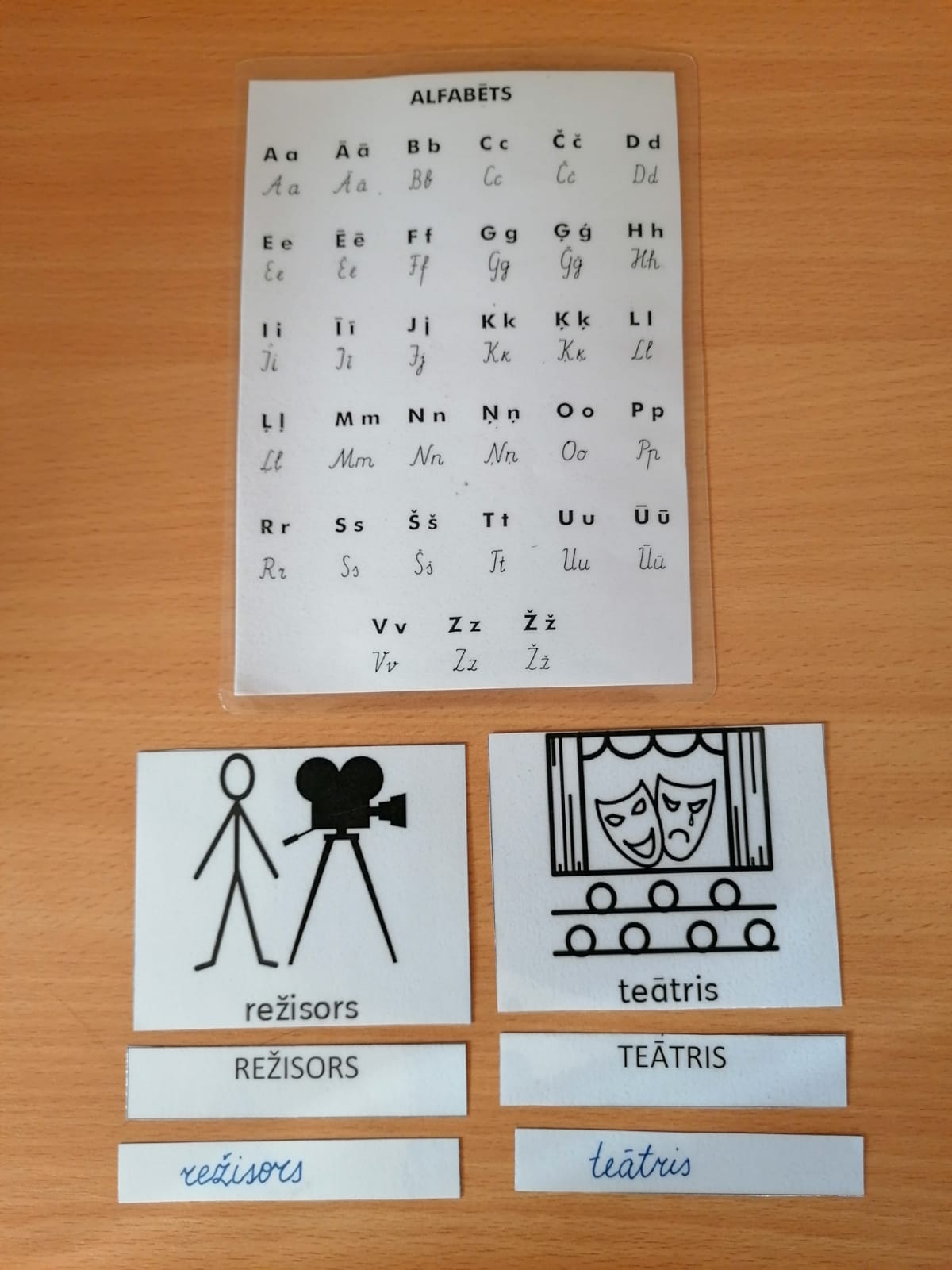 Vecuma posms3.posms, 5-7 gadiTematsTeātrisJoma/-sValodasSasniedzamie rezultāti saskaņā ap pirmsskolas programmuLasa vārdus, saprot izlasīto. Lasa dažus vārdus. Lasa īsus vārdus apkārtējā vidē. Pazīst un pārvelk rakstītos burtus. Raksta rakstītos burtus.AprakstsBērnam, darbojoties ar attēlu kartiņām, katram attēlam jāsameklē un jānoliek blakus divas vārdu loksnītes  ar lieliem drukātiem burtiem un rakstītiem burtiem. Alfabēts, nepieciešamības gadījumā tiek izmantots kā atgādne.AutoriSkolotājas: Anita Žeimunde, Kristīne Seržante